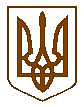 УКРАЇНАБілокриницька   сільська   радаРівненського   району    Рівненської    областіВ И К О Н А В Ч И Й       К О М І Т Е ТРІШЕННЯвід  22 червня  2017 року                                                                                   № 99Про присвоєння поштовоїадреси на земельну ділянку	Розглянувши  заяву  співвласників земельної ділянки гр. Вишнівського Олександра Михайловича та гр. Штемпеля В’ячеслава Петровича про присвоєння  поштової адреси на земельну ділянку в с. Біла Криниця, Рівненського району Рівненської області, керуючись п.п. 10 п.б ст. 30 Закону України «Про місцеве самоврядування в Україні», виконавчий комітет Білокриницької сільської радиВ И Р І Ш И В :Присвоїти поштову адресу на земельну ділянку з кадастровим номером 5624680700:05:014:0086  гр. Вишнівському О.М та гр. Штемпелю  В.П.:                               с. Біла Криниця, вул. Чорновола, 73.Т.в.о. секретаря ради                                  			             О. Казмірчук